Publicado en Barcelona el 08/02/2024 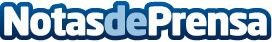 Schneider Electric sigue liderando las calificaciones ESG externas, 13º año consecutivo en DJSI y Global 100Schneider Electric, líder en la transformación digital de la gestión de la energía y la automatización, ha entrado por 13ª vez consecutiva en la Corporate Knights’ 2024 Global 100 de empresas más sostenibles del mundoDatos de contacto:Noelia IglesiasTeam Lewis935228610Nota de prensa publicada en: https://www.notasdeprensa.es/schneider-electric-sigue-liderando-las Categorias: Ecología Sostenibilidad Innovación Tecnológica Sector Energético http://www.notasdeprensa.es